Муниципальное бюджетное учреждение дополнительного образования«Детская школа искусств «Гармония»Методическая разработка План-конспект урокаТема: «Развитие пианистических навыков в младших классах общего фортепиано»Составитель: Елизарова Ю.В.Новосибирск 2016ТЕМА: «Развитие пианистических навыков в младших классах общего фортепиано».ТИП УРОКА: комбинированный (закрепление знаний, комплексное применение знаний).ВИД УРОКА: традиционный.ЦЕЛЬ УРОКА: развитие пианистических навыков  в процессе обучения игре на фортепиано.ЗАДАЧИ УРОКА:Образовательные – закрепить изученные теоретические знания;                                – продолжить формирование пианистических навыков;                                 – продолжить освоение основных аппликатурных принципов.Развивающие – развивать образное музыкальное мышление, художественное воображение;                               –  развивать творческую активность учащегося (сочинение стишков к упражнениям и пьескам)Воспитывающие    – воспитывать эстетический вкус;                                   –  воспитывать любовь к музыке;                                   –  воспитывать  усидчивость и трудолюбие.СТРУКТУРА УРОКА:Орг. момент……………………………………………………………….2мин.Выполнение подготовительных  упражнений…………..…..…………..9 мин.Работа над музыкальным материалом…………………………………24 мин.Итог урока………………………………………………………………...2 мин.Домашнее задание………………………………………………………. 3 мин.
СРЕДСТВА ОБУЧЕНИЯ: фортепиано, стул, стол, подставка для ног.ПЛАН УРОКА:ХОД УРОКА:Орг. момент – приветствие, посадка за инструмент.(2 минуты).Выполнение подготовительных упражнений:«Стрекоза» (свободное движение всей руки). Рука с колена плавно поднимается и ложится на пюпитр. Пальцы раскрыты: «стрекоза взлетела и греет на солнышке крылья». Затем также плавно рука-стрекоза опускается на клавиатуру, на черную клавишу-сучок и красиво «собирает крышки», чтобы не сломались о сучки и ветки (кисть приобретает естественную округлую форму). Упражнение выполняется попеременно обеими руками. «Шарики» (выработка чувствительности кончиков пальцев). Катать маленькие шарики из пластилина между 1-2, 1-3, 1-4 и 1-5-м пальцами. Упражнение выполняется попеременно обеими руками. «Подпольщик» (подкладывание первого пальца). Для подпольщика в лесу строим шалаш из веток (чтобы с самолета не был виден), с высокой крышей. «Крыша» ‒ это свод, который образуется 2м, 3м, 4м и 5м пальцами, упирающимися в пястные суставы. Первый палец свободно движется под ладонью от своего основного положения до основания пятого пальца и «передает послания». Работа над музыкальным материалом.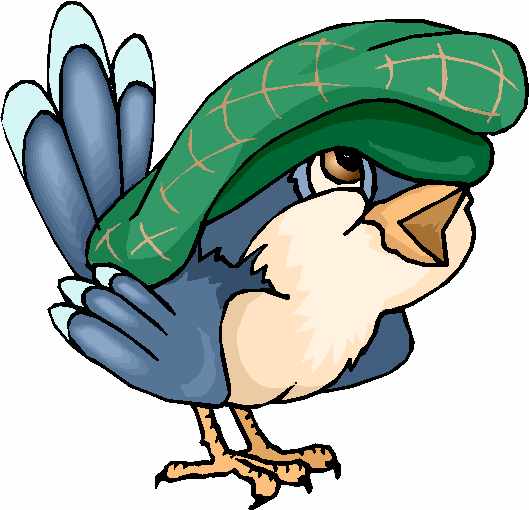 «Воробушек»(Взлет и приземление на опорный пункт, «воробушек учится летать»).Я утром выпал из  гнездаКо мне спешите все сюда!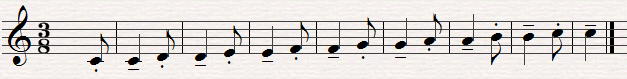      Раскрывать ладонь, легко отталкиваясь подушечкой пальца от клавиши. Палец «открывается» с исходного положения на самой клавише.«Кошечка»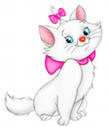 Моет кошка часто лапки.Может подарить ей тапки?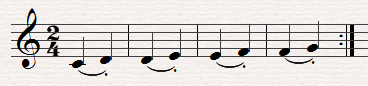     Legato на секундовых последованиях, короткие лиги по две ноты. Legato исполняется без чрезмерных движений кисти. Ощущайте в ладони, как один звук переходит в другой. Разрешение брать «из ладони», слегка поглаживающим движением подушечки «целого пальца к себе». Переносы с одной лиги на другую по дуге, но близко к клавишам. Левая рука играет в противоположном движении.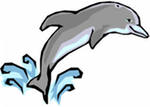 «Дельфин»В черном море мой любимый дом.Днем и ночью я купаюсь в нем.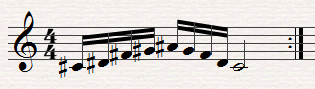 Пятипальцевые последования на черных клавишах. Играть различными штрихами:non legato (движениями от себя – погружаясь в клавиатуру, и движениями на себя – как бы поглаживая клавишу, но цепким пальцем, «достающим» звук);staccato (легкое подвижное staccato. Исполняйте упругой легкой рукой, близко к клавиатуре. Движения пальцев почти не ощутимы. Вся рука составляет единое целое);legato(играть спокойным, внешне почти незаметным движением пальцев, близко к клавишам, ощущая его внутри ладони).«Ключик»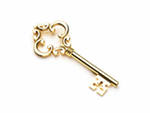 Дверь скорей открой, теперь закрой, Любимый мой, ключ золотой.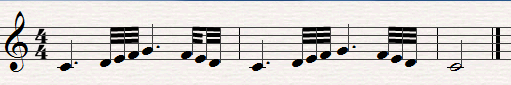         Повороты кисти с опорой на первый и пятый пальцы. На опорных звуках «открывайте» ладонь, расправляя ее и слегка поворачивая кисть в сторону опорных пальцев. «Наша Мурка»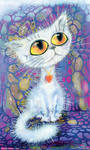 Наша Мурка на крылечке закрутила хвост колечком.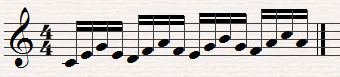         Играть фигурации скупыми, округлыми «окутывающими» средние звуки движениями.Итог урока.          Еще раз проговариваем с учеником о необходимости с первых уроков воспитывать правильное отношение к звукоизвлечению, а также об обязательном освоении и закреплении правильных пианистических навыков.Домашнее задание.Выполнять подготовительные упражнения «Стрекоза», «Подпольщик», «Шарики».Отрабатывать все пройденные на уроке пьески. Расставить динамические оттенки к сказке «Про кота Мурлыку» (см. Приложение № 1).СПИСОК ИСПОЛЬЗУЕМОЙ ЛИТЕРАТУРЫ:1. Алексеев, А. Д. Методика обучения игре на фортепиано [Текст] / А. Д. Алексеев. – М.: Музыка, 1971. – 287 с.2. Шмидт-Шкловская, А.А. О воспитании пианистических навыков [Текст] / А.А. Шмидт-Шкловская. – М.: Классика-XXI, 2003. – 84 с.          Приложение № 1 Сказка «Про кота Мурлыку»Жил кот Мурлыка. Ленивый был кот.Острые зубы и толстый живот. Очень  p   всегда он ходил,  f   настойчиво кушать просил,Да  mf   на печке храпел – вот вам и всё, что он делать умел.  Кот как-то раз видит сон вот такой, будто затеял с мышами он бой.f  крича, он их всех исцарапал своими зубами, когтистою лапой.В страхе все мыши  p  взмолились:«Ох, пощади, пожалей, сделай милость!»Тут кот скомандовал  f  им: «Брысь!»И врассыпную они понеслись.А на самом деле, в то время, когда наш кот Мурлыка спал, произошло вот что:Мыши  p  покинули норку,  f  хрустя, съели хлебную корку,Потом,  mf   смеясь над котом, они ему хвост завязали бантом.Мурлыка проснулся,  sf  чихнул,К стене повернулся и снова заснул.А мыши лентяю на спину забрались,До вечера  f  над ним потешались.№Этап  урокаПриемы и методыВремя (мин.)1.Орг. моментСловесный 22.Выполнение подготовительных упражненийНаглядный, показа, словесный. 93.Работа над музыкальным материаломСловесный, наглядный, показа, «направляющий указаний», «попутных поправок»244.Итог урокаСловесный, наглядный25.Домашнее заданиеСловесный3